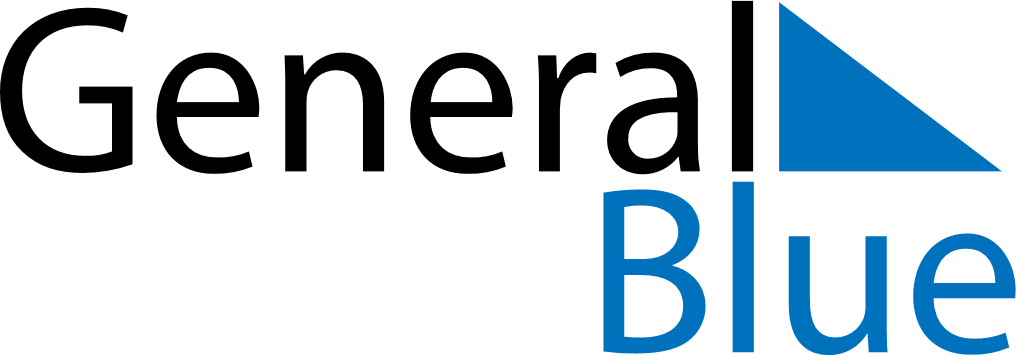 April 2024April 2024April 2024April 2024SloveniaSloveniaSloveniaSundayMondayTuesdayWednesdayThursdayFridayFridaySaturday1234556Easter Monday789101112121314151617181919202122232425262627St. George’s DayDay of Uprising Against Occupation282930